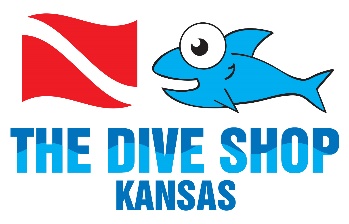 20186-Week SundayEvening courseThe Dive Shop offers a 6-week Sunday evening course for those with a busy family schedule. We choose to conduct a Sunday evening course so not to interfere with school activities and week-night sports. Also, this works well with the person who travels during the week. This class consists of 6 evenings starting at 5 pm to 8:00 pm. You will be in the classroom for the first hour and then in our onsite pool for the rest of the evening. This is one of the few classes that people are not rushed. 
The first night of class we will go over paper work, review the book kit, and then proceed to the fun stuff (the pool). You will have a week to study chapter one before the next class. Your instructor will provide you with an overview of the remaining class sessions.The use and maintenance of a mask, fins and snorkel is a key element to your success in your scuba class. These are personal pieces of equipment that should be purchased based on proper fit and comfort. The Dive Shop asks that you pre-purchase mask, fins, and snorkel prior to starting your class. With your own equipment, you are more relaxed and have more fun in the pool. The Dive Shop staff is available to assist you in your selection of this equipment; we also have rental equipment available for your pool sessions at a nominal fee. Don’t forget to ask about our student discounts! All other scuba equipment to complete your pool training is furnished by The Dive Shop. And, our pool is located right at the shop, so there is no additional cost to you for pool rental! COST:   Book kit 			$85.00 plus tax	   Class and pool training 	$175.00Class Start  DatesThe Sunday evening class does not meet on major holidays. If you have questions, please call.The Dive Shop7300 W. Frontage RoadMerriam, KS 66203913-677-3483john@kcdiveshop.comwww.kcdiveshop.comJan 7th     Jan 21st   March 25th May 6th Sept 9th Nov 4th 